Schoenen om te dansen, schoenen om te gaan

schoenen die bewegen ik kan niet stil meer staanSchoenen die gaan springen heel hard op en neer

Schoenen die wat schuiven zachtjes heen en weer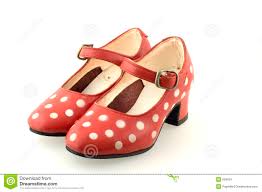 